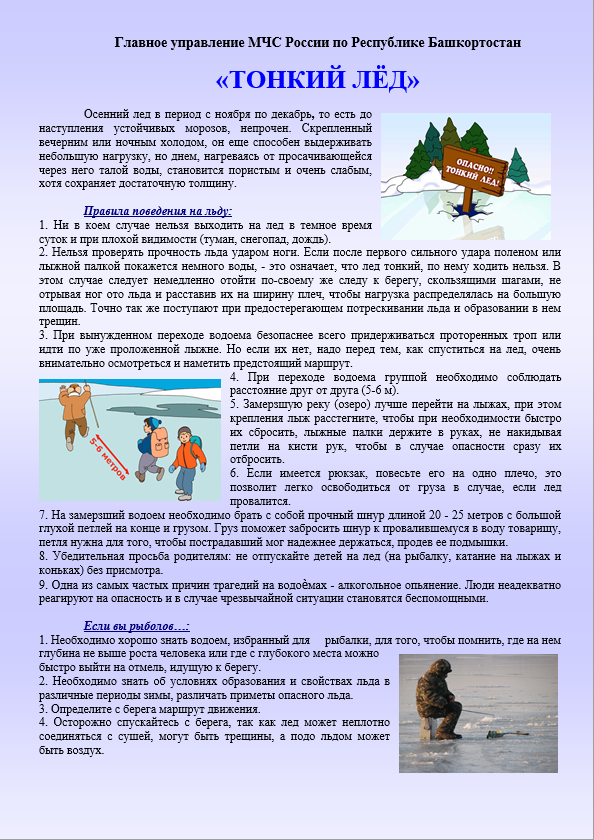 ОСТОРОЖНО, ТОНКИЙ ЛЁД!!!!